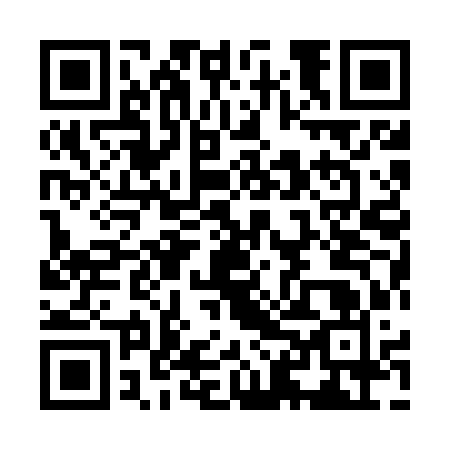 Ramadan times for Aluotos, LithuaniaMon 11 Mar 2024 - Wed 10 Apr 2024High Latitude Method: Angle Based RulePrayer Calculation Method: Muslim World LeagueAsar Calculation Method: HanafiPrayer times provided by https://www.salahtimes.comDateDayFajrSuhurSunriseDhuhrAsrIftarMaghribIsha11Mon4:404:406:4412:294:146:156:158:1212Tue4:374:376:4112:294:166:176:178:1413Wed4:344:346:3912:284:176:196:198:1614Thu4:314:316:3612:284:196:216:218:1915Fri4:284:286:3312:284:216:236:238:2116Sat4:254:256:3112:274:226:256:258:2317Sun4:224:226:2812:274:246:276:278:2618Mon4:194:196:2612:274:266:296:298:2819Tue4:164:166:2312:274:276:316:318:3020Wed4:134:136:2012:264:296:336:338:3321Thu4:104:106:1812:264:316:356:358:3522Fri4:074:076:1512:264:326:376:378:3823Sat4:044:046:1212:254:346:396:398:4024Sun4:014:016:1012:254:356:416:418:4325Mon3:583:586:0712:254:376:436:438:4526Tue3:543:546:0512:244:396:466:468:4827Wed3:513:516:0212:244:406:486:488:5028Thu3:483:485:5912:244:426:506:508:5329Fri3:443:445:5712:244:436:526:528:5630Sat3:413:415:5412:234:456:546:548:5831Sun4:384:386:521:235:467:567:5610:011Mon4:344:346:491:235:487:587:5810:042Tue4:314:316:461:225:498:008:0010:073Wed4:274:276:441:225:518:028:0210:094Thu4:244:246:411:225:528:048:0410:125Fri4:204:206:391:225:538:068:0610:156Sat4:164:166:361:215:558:088:0810:187Sun4:134:136:331:215:568:108:1010:218Mon4:094:096:311:215:588:128:1210:249Tue4:054:056:281:205:598:148:1410:2710Wed4:014:016:261:206:018:168:1610:31